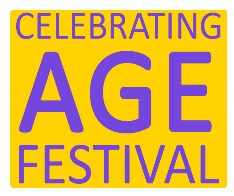 2019 Funding – Celebrating Age FestivalApplication Form – Above and BeyondMain contact for this applicationAbout your organisation/groupYour proposalPlease return the completed application via email to bab@ageukbristol.org.uk or by post to Bristol Ageing Better, Canningford House, 38 Victoria Street, Bristol BS1 6BYTitleForename(s)SurnameOrganisation NameRolePhone numberEmail addressName of organisation/ groupName of organisation/ groupType of organisation/group (please circle):Type of organisation/group (please circle):Type of organisation/group (please circle):Type of organisation/group (please circle):Type of organisation/group (please circle):Type of organisation/group (please circle):Type of organisation/group (please circle):Registered Charity (Please provide Number)Unincorporated club or associationUnincorporated club or associationCharitable incorporated organisationCharitable incorporated organisationCommunity interest company Other, please statePlease tell us in one sentence what is the main work of your organisation:Please tell us in one sentence what is the main work of your organisation:Which geographical areas does your organisation cover?Which geographical areas does your organisation cover?AddressAddressPostcodePostcodeAre you part of a larger, regional or national organisation?Are you part of a larger, regional or national organisation?Are you part of a larger, regional or national organisation?Are you part of a larger, regional or national organisation?How much money are you asking forHave you applied for any other fundingPlease describe your event. What would this funding allow you to do that is “Above and Beyond” your normal delivery?How would you publicise your event to older people?Please provide a budget breakdown. 